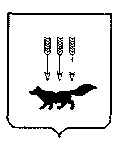 ПОСТАНОВЛЕНИЕАДМИНИСТРАЦИИ городского округа САРАНСКот   «    27   »    марта    2018 г.                                                   			№ 746Об утверждении документации по планировке территории (проект планировки территории, проект межевания территории) для размещения линейного объекта: «Кабельная линия 6кВ по кабельной эстакаде от ПС 220/110/6кВ "Саранская" до ЦРП-6кВ ООО "Сарансккабель"»	В соответствии с Федеральным законом от 6 октября 2003 года № 131-ФЗ «Об общих принципах организации местного самоуправления в Российской Федерации», статьями 45, 46 Градостроительного кодекса Российской Федерации, постановлением Администрации городского округа Саранск от 13 марта 2017 года № 510 «О подготовке документации по планировке территории (проект планировки территории, проект межевания территории) для размещения линейного объекта: "Кабельная линия 6кВ по кабельной эстакаде от ПС 220/110/6кВ "Саранская" до ЦРП-6кВ ООО "Сарансккабель"», с учетом протокола публичных слушаний по вопросу разработки документации по планировке территории (проект планировки территории, проект межевания территории), проведенных 15 февраля 2018 года, заключения о результатах публичных слушаний, опубликованного 13 марта 2018 года, иных прилагаемых документов Администрация городского округа Саранск п о с т а н о в л я е т: 	1. Утвердить документацию по планировке территории (проект планировки территории, проект межевания территории) для размещения линейного объекта: «Кабельная линия 6кВ по кабельной эстакаде от ПС 220/110/6кВ "Саранская" до ЦРП-6кВ ООО "Сарансккабель"» согласно приложению к настоящему постановлению (заказчик – ООО «Сарансккабель).2. Контроль за исполнением настоящего постановления возложить на Заместителя Главы городского округа Саранск – Директора Департамента перспективного развития Администрации городского округа Саранск. 3. Настоящее постановление вступает в силу со дня его официального опубликования.Глава городского округа Саранск				                              П. Н. Тултаев				     Приложение  к постановлению Администрации городского округа Саранск от «26» марта 2018 г. № 746Состав документации по внесению изменений в документацию по планировке территории (проект планировки территории, проект межевания территории) для размещения линейного объекта: «Кабельная линия 6кВ по кабельной эстакаде от ПС 220/110/6кВ "Саранская" до ЦРП-6кВ ООО "Сарансккабель"»   №п/пНаименование документа1.Пояснительная записка2.Графическая часть2.1Основная часть проекта планировки территории2.1.1.Чертеж красных линий. Чертеж границ зон планируемого размещения линейного объекта М 1:10002.2.Материалы по обоснованию проекта планировки территории2.2.2.Схема расположения элементов планировочной структуры М1:50002.2.3.Схема использования территории в период подготовки проекта планировки территории. Схема границ зон с особыми условиями использования территории М1:10003.Материалы по обоснованию проекта межевания территории3.1.Чертеж границ существующих земельных участков. Чертеж местоположения существующих объектов капитального строительства. Чертеж границ зон с особыми условиями использования территории                             М 1:10003.2.Основная часть проекта межевания территории3.2.1.Чертеж межевания территории М 1:1000